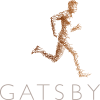 The Gatsby Benchmarks: https://www.gatsby.org.uk/education/focus-areas/good-career-guidanceThe Piggott School provides excellent provision linking to all 8 of The Gatsby Benchmarks. The eight Gatsby benchmarks of Good Career Guidance1. A stable careers programme
2. Learning from career and labour market information
3. Addressing the needs of each pupil
4. Linking curriculum learning to careers
5. Encounters with employers and employees
6. Experiences of workplaces
7. Encounters with further and higher education
8. Personal guidance